1	Decimoquinta serie de textos que la Comisión de Redacción somete a la consideración de la Sesión Plenaria en primera lectura (B15) (Documento 148)Proyecto de Resolución 71 (Rev. Dubái, 2018) – Plan Estratégico de la Unión para 2020-20231.1	Se adoptan.1.2	Se aprueba la decimoquinta serie de textos que la Comisión de Redacción somete en primera lectura (B15) (Documento 148).2	Decimoquinta serie de textos que la Comisión de Redacción somete a la consideración de la Sesión Plenaria – segunda lectura (Documento 148)2.1	Se aprueba en segunda lectura la decimoquinta serie de textos sometidos por la Comisión de Redacción (Documento 148).2.2	La delegada de los Estados Unidos, tras felicitar a la conferencia por su adopción de Plan Estratégico de la Unión para 2020-2023 y agradecer a los colegas su cooperación para finalizarlo, afirma que el Plan es uno de los resultados más importantes de la Conferencia y fija la senda para la Unión, ya que trata de mejorar la conectividad y de garantizar que la gente pueda disfrutar de las oportunidades que ofrecen las telecomunicaciones y las TIC. Expresa un agradecimiento especial al delegado de Brasil, el Sr. Mario Rodrigo Canazza, por su acertada y visionaria asistencia a los Grupos de Trabajo del Consejo dedicados a dar forma al Plan Estratégico.2.3	El delegado de la República Checa dio las gracias al Sr. Canazza por su acertada presidencia del grupo ad hoc y de los Grupos de Trabajo del Consejo, y a todos los participantes y grupos regionales implicados en el logro de una solución acertada para el Plan Estratégico.3	Undécima serie de textos que la Comisión de Redacción somete a la consideración de la Sesión Plenaria en primera lectura (B11) (Documento 137)3.1	La Presidenta de la Comisión de Redacción llama la atención sobre el hecho de que el proyecto de Resolución 191 (Rev. Dubái, 2018) contiene texto entre corchetes en el teniendo en cuenta b), que se refiere al Plan Estratégico de la Unión para 2020-2023. Al haberse adoptado ya el Plan Estratégico, pueden eliminarse los corchetes y adoptar el texto tal y como está.Proyecto de Resolución 25 (Rev. Dubái, 2018) – Fortalecimiento de la presencia regionalProyecto de Resolución 131 (Rev. Dubái, 2018) – Medición de las tecnologías de la información y la comunicación para la construcción de una sociedad de la información integradora e inclusivaProyecto de Resolución 157 (Rev. Dubái, 2018) – Fortalecimiento de las funciones de ejecución y de supervisión de proyectos en la UITProyecto de Resolución 191 (Rev. Dubái, 2018) – Estrategia de coordinación de los trabajos de los tres Sectores de la Unión3.2	Se adoptan.Supresión de la Decisión 13 (Busán, 2014) – Mecanismo de supervisión de los programas y proyectos de la UIT3.3	Se aprueba.3.4	Se aprueba la undécima serie de textos que la Comisión de Redacción somete en primera lectura (B11) (Documento 137).4	Duodécima serie de textos que la Comisión de Redacción somete a la consideración de la Sesión Plenaria en primera lectura (B12) (Documento 138)Proyecto de Resolución 70 (Rev. Dubái, 2018) – Incorporación de una perspectiva de género en la UIT y promoción de la igualdad de género y el empoderamiento de la mujer por medio de las telecomunicaciones/tecnologías de la información y la comunicaciónProyecto de Resolución 137 (Rev. Dubái, 2018) – Instalación de redes futuras en los países en desarrolloProyecto de Resolución 179 (Rev. Dubái, 2018) – Función de la UIT en la protección de la infancia en líneaProyecto de Resolución 203 (Rev. Dubái, 2018) – Conectividad a redes de banda anchaProyecto de Resolución WGPL/2 (Dubái, 2018) – Papel de la UIT en el fomento de la innovación centrada en las telecomunicaciones/tecnologías de la información y la comunicación para impulsar la economía y la sociedad digitales4.1	Se adoptan.Proyecto de Resolución WGPL/3 (Dubái, 2018) – OTT4.2	El delegado de la República Islámica del Irán, con el apoyo del delegado de Nueva Zelandia, propone que se amplíe el título de la Resolución a "Actividades relacionadas con los servicios superpuestos (OTT)" a fin de reflejar de manera más clara el contenido de la Resolución, con arreglo a la práctica habitual.4.3	El delegado de Malí sugiere que bastaría con desarrollar la sigla del título, manteniendo la abreviatura entre paréntesis, evitaría toda confusión con abreviaturas idénticas en otros contextos.4.4	Los delegados de los Estados Unidos, la Federación de Rusia, Rumania en nombre de la CEPT y Jordania afirman que el título del proyecto de Resolución es fruto de unas tensas negociaciones y de numerosas propuestas diferentes. Por consiguiente, debe mantenerse sin cambios.4.5	El delegado de la República Islámica del Irán retira su proyecto de enmienda.4.6	Se adopta el proyecto de Resolución WGPL/3 (Dubái, 2018).Proyecto de Recomendación WGPL/1 (Dubái, 2018) – El papel de la UIT en el fomento del uso de las tecnologías de la información y la comunicación para combatir la trata de personas4.7	Se adopta.4.8	Se aprueba la duodécima serie de textos que la Comisión de Redacción somete en primera lectura (B12) (Documento 138).5	Segunda serie de textos que la Comisión de Redacción somete a la consideración de la Sesión Plenaria en segunda lectura (R2) (Documento 151)Proyecto de Resolución 175 (Rev. Dubái, 2018) – Accesibilidad de las telecomunicaciones/tecnologías de la información y la comunicación para las personas con discapacidad y personas con necesidades específicas5.1	Se adopta.5.2	Se aprueba la segunda serie de textos que la Comisión de Redacción somete en segunda lectura (R2) (Documento 151).6	Tercera serie de textos que la Comisión de Redacción somete a la consideración de la Sesión Plenaria en segunda lectura (R3) (Documento 152)Proyecto de Resolución 123 (Rev. Dubái, 2018) – Reducción de la brecha de normalización entre los países en desarrollo y los desarrollados6.1	Se adopta.6.2	Se aprueba la tercera serie de textos que la Comisión de Redacción somete en segunda lectura (R3) (Documento 152).7	Undécima serie de textos que la Comisión de Redacción somete a la consideración de la Sesión Plenaria – segunda lectura (Documento 137)7.1	Se aprueba en segunda lectura la undécima serie de textos sometidos por la Comisión de Redacción (Documento 137).8	Duodécima serie de textos que la Comisión de Redacción somete a la consideración de la Sesión Plenaria – segunda lectura (Documento 138)8.1	Se aprueba en segunda lectura la duodécima serie de textos sometidos por la Comisión de Redacción (Documento 138).Se levanta la sesión a las 21.45 horas.El Secretario General:							El Presidente:H. ZHAO							M. ALMESMARConferencia de Plenipotenciarios (PP-18)
Dubái, 29 de octubre – 16 de noviembre de 2018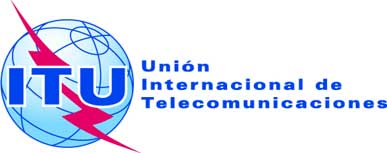 SESIÓN PLENARIADocumento 172-S27 de noviembre de 2018Original: inglésACTADE LADECIMOquinta SESIÓN PLENARIAACTADE LADECIMOquinta SESIÓN PLENARIAMiércoles 14 de noviembre de 2018, a las 21.10 horasMiércoles 14 de noviembre de 2018, a las 21.10 horasPresidente: Sr. Majed ALMESMAR (Emiratos Árabes Unidos)Presidente: Sr. Majed ALMESMAR (Emiratos Árabes Unidos)Asuntos tratadosDocumentos1Decimoquinta serie de textos que la Comisión de Redacción somete a la consideración de la Sesión Plenaria en primera lectura (B15)1482Decimoquinta serie de textos que la Comisión de Redacción somete a la consideración de la Sesión Plenaria – segunda lectura1483Undécima serie de textos que la Comisión de Redacción somete a la consideración de la Sesión Plenaria en primera lectura (B11)1374Duodécima serie de textos que la Comisión de Redacción somete a la consideración de la Sesión Plenaria en primera lectura (B12)1385Segunda serie de textos que la Comisión de Redacción somete a la consideración de la Sesión Plenaria en segunda lectura (R2)1516Tercera serie de textos que la Comisión de Redacción somete a la consideración de la Sesión Plenaria en segunda lectura (R3)1527Undécima serie de textos que la Comisión de Redacción somete a la consideración de la Sesión Plenaria – segunda lectura1378Duodécima serie de textos que la Comisión de Redacción somete a la consideración de la Sesión Plenaria – segunda lectura138